BAB IIIMETODE PENELITIANPendekatan dan Jenis PenelitianPendekatan PenelitianPendekatan dalam penelitian ini adalah Pendekatan kualitatif. Menurut Jhon W. Creswell (Patilima, 2013:3) mendefinisikan:Pendekatan kualitatif sebagai sebuah proses penyelidikan untuk memahami masalah sosial atau masalah manusia berdasarkan pada penciptaan gambar holistik yang di bentuk dengan kata-kata, melaporkan pandangan informan secara terperinci, dan disusun dalam sebuah data ilmiah.Jenis penelitian Sanjaya (2009:2) Jenis penelitian yang digunakan adalah “ jenis penelitian tindakan  kelas  dengan alasan bahwa pembelajaran siswa kelas V masih perlu di perbaiki khususnya dalam pembelajaran PKn. Daur ulang dalam penelitian tindakan kelas di awali dengan perencanaan tindakan (planning), penerapan tindakan (action), mengobservasi dan mengevaluasi proses dan hasil tindakan (observation and evaluation), dan melakukan refleksi (reflecting), dan seterusnya sampai perbaikan dan peningkatan yang di harapkan tercapai sesuai dengan kriteria keberhasilanFokus PenelitianUntuk menjawab permasalah penelitian, maka penelitian ini di fokuskan pada penerapan model dan hasil belajar  sebagai berikut:Penerapan Model pembelajaran tipe  jigsaw Model pembelajaran kooperatif  tipe jigsaw merupakan salah satu dari strategi pembelajaran kooperatif yang di laksanakan di sekola-sekolah. Model pembelajaran kooperatif tipe jigsaw adalah salah satu jenis belajar kelompok dengan kekhususan sebagai berikut: (a) kelompok anggota harus terdiri dari kelompok heterogen,ada ketergantungan positif di antara anggota kelompok, karena masing-masing individu memeliki rasa tanggung jawab kepemimpinan di pegang bersama dan guru mengamati kerja kelompok anggota kelompok harus siap menyajikan hasil kerja kelompok Hasil belajar yang di maksud adalah nilai ujian tengah semester (UTS) yang di capai oleh siswa setelah mengikuti kegiatan pembelajaran PKn sesuai dengan tujuan pembelajaran yang di tetapkan dengan melihat perubahan yang terjadi dengan penerapan model pembelajaran tipe jigsaw melalui pemberian tes akhir siklus. Hasil belajar PKn di katakan berhasil jika 70 % telah mencapai standar kriteria ketuntasan minimal (KKM) yaitu 70.Setting Dan Subjek PenelitianSeting penelitian	Penelitian ini akan di lakukan di SD Negeri 183 Garanta  kelas V penelitian ini berlangsung pada semester Genap tahun ajaran 2015/2016. Dengan pertimbangan sebagai berikut : Di dapatkan siswa yang memiliki hasil belajar PKn rendah dan  di sekolah ini belum pernah di lakukan penelitian  dengan menggunakan model pembelajaran tipe jigsaw serta adanya dukungan dari kepala sekolah dan rekan-rekan guru.Subjek  Penelitian Subjek penelitian ini adalah  I orang guru dan 27  siswa dengan jumlah 12  orang laki-laki  dan 15 orang perempuan kelas V SDN 183 Garanta Kecamatan Ujung loe Kabupaten Bulukumba. Rancangan TindakanPenelitian ini di laksanakan selama dua  siklus di kelas V semester I tahun pelajaran 2015/ 2016. Sesuai dengan jenis penelitian yang di lakukan yakni penelitian tindakan kelas, maka rencana yang akan di lakukan terdiri atas dua  siklus dengan masing-masing dua  kali pertemuan. Dalam PTK terdapat beberapa model penelitian, namun yang akan di pilih dalam penelitian ini adalah model Hopkins. Menurut  Hopkins (Sanjaya, 2009: 53)Pelaksanaan penelitian tindakan di lakukan membentuk “ spiral dan mulai dari merasakan adanya masalah menyusun perencanaan,melaksanakan tindakan melakukan observasi mengadakan refleksi, dan melakukan rencana ulang.” Model spiral yang dikembangkan oleh Hopkins dapat di gambarkan sebagai berikut: 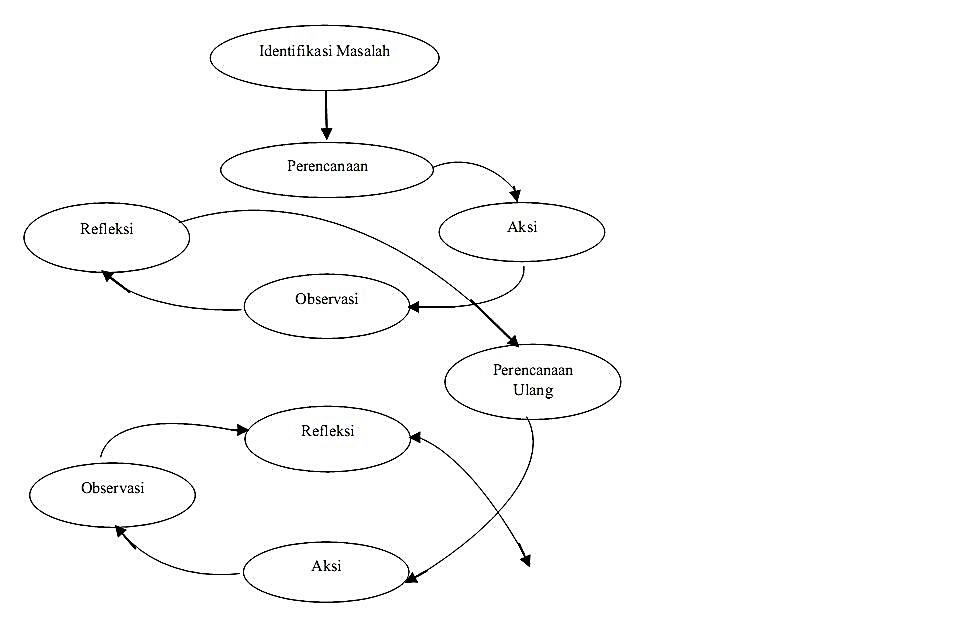 Gambar : 3.1 Skema Desain Penelitian Tindakan Kelas (Sanjaya, 2009)Keterangan gambar sebagai berikut: Siklus : I Tahap Perencanaan Konsultasi dengan kepala sekolah dan guru-guru Menelaa kurikulum dan membuat silabus Membuat rencana pelaksanaan pembelajaran dengan menggunakan model pembelajaran kooperatif  tipe Jigsaw  dan perangkatnyaMembuat lembar kegiatan siswa (LKS)  Membuat materi/ bahan ajar Membuat media pembelajaranEvaluasi pembelajaran Tahap  aksi Tindakan	Siklus 2 di laksanakan selama 2 kali pertemuan. Dengan kegiatan pembelajarannya sesuai dengan langkah-langkah pembelajaran ada pada  model pembelajaran kooperatif tipe jigsaw. Berikut ini adalah langkah-langkah pembelajaran secara umum dari model Kooperatif  tipe jigsaw :     1).  Kegiatan awal Guru membuka pelajaran dengan menyapa siswa dan menanyakan kabar dan perasaan siswa serta membaca doa sebelum belajar Guru mengecek kehadiran siswa Melakukan apersepsi dengan menanyakan materi sebelumnya dan mengaitkan dengan pembelajaran yang akan di pelajari Guru memberikan motivasi yang membuat siswa semangat dalam belajarMenyampaikan tujuan pembelajaran2). Kegiatan inti  Guru dapat membagi kelompok  ± 6 orang Guru memangil satu orang dalam tim yang berbeda dan di berikan  materi dan tugas berbedaAnggota dari tim yang berbeda dengan penugasan yang sama dengan penugasan yang sama membentuk kelompok baru (kelompok ahli )Kelompok ahli berdiskusi, setelah itu tiap kelompok kembali ke kelompok asal dan menjelaskan kepada anggota kelompok tentang subb bab atau materi yang di kuasai.Tiap tim ahli mempresentasikan hasil diskusi Pembahasan dan menyimpulkan materi 3). Kegiatan Penutup Guru dan siswa bersama- sama menyimpulkan pembelajaranMenanyakan manfaat dari kegiatan pembelajaran yang telah berlangsung melakukan penilaian Menyampaikan pesan- pesan moral yang berhubungan dengan pembelajaran.Doa penutup dan salamTahap Pelaksanaan Observasi 	Pada tahap ini pelaksanaan tindakan di laksanakan dengan menggunakan lembar observasi. Observasi yang di lakukan meliputi langkah-langkah model pembelajaran kooperatif  tipe   jigsaw  yang di laksanakan oleh guru dan hasil belajar PKn pada siswa. Untuk memperoleh hasil belajar siswa, maka pada akhir siklus akan di lakukan evaluasi dengan memberi tes akhir siklus dan siswa akan di minta tanggapannya terkait dengan pembelajaran yang di lakukan Tahap Refleksi 		Hasil yang di peroleh dalam tahap observasi kemudian di analisis dan di berikan evaluasi. Dari hasil yang di dapatkan guru dapat merefleksikan diri dengan melihat data observasi apakah kegiatan yang telah di lakukan dapat meningkatkan kemampuan siswa dalam memecahkan masalah dengan menggunakan model kooperatif  tipe jigsaw Teknik Pengumpulan Data		Teknik pengumpulan data di lakukan dengan cara observasi, tes dan dokumentasi Observasi dan dokumentasi di lakukan pada saat melaksanakan proses pembelajaran dalam tindakan  penelitian, di mulai dari awal pembelajaran, inti dan akhir pembelajaran. Teknik Observasi  	Teknik pengumpulan data yang di lakukan adalah kegiatan pengamatan yang di lakukan kepada guru dan siswa dengan menggunakan lembar observasi yang di dasarkan pada langkah- langkah  pembelajaran kooperatif (tipe jigsaw) .Sanjaya (2013:25 ) “Observasi merupakan “teknik pengumpulan data dengan cara mengamati setiap kejadian yang sedang berlangsung dan mencatatnya dengan alat observasi tentang hal-hal yang akan di amati atau di teliti”.	Berdasarkan pendapat di atas maka peneliti menggunakan teknik pengumpulan data dengan cara observasi untuk memperoleh data-data yang di perlukan dalam penelitian yang di dasarkan pada langkah-langkah model kooperatif tipe jigsaw .Teknik Tes 	 Teknik tes di lakukan dalam penelitian ini adalah dengan memberi tes atau  evaluasi dari setiap pembelajaran yang di lakukan. Tes dalam penelitian ini yang di maksud adalah tes tertulis, di mana tes tertulis merupakan soal yang di berikan kepada siswa dalam bentuk tulisan. Dalam menjawab soal, siswa tidak selalu merespon dalam bentuk menulis jawaban, tetapi dapat juga dalam bentuk yang lain seperti memperhatikan tanda kutip, atau simbol yang ada dalam bacaan yang di berikan guru.  	Guru memperhatikan kembali jawaban atau hasil pekerjaan tes setelah selesai di periksa, akan  peroleh hasil pengukuran (yaitu nilai numerik) yang merupakan karakteristik siswa tersebut.	Berdasarkan penerapan model pembelajaran kooperatif tipe jigsaw  dalam meningkatkan hasil belajar PKn pada siswa kelas V SD Negeri 183 Garanta Kecamatan Ujung loe  Kabupaten Bulukumba, maka tes di gunakan untuk mengukur hasil belajar PKn  siswa kelas V SD Negeri 183 Garanta, Kecamatan Ujung loe  Kabupaten Bulukumba. Tes yang di berikan dalam bentuk isian maupun lisan . 	Tes terdiri atas beberapa nomor dengan bobot semua item soal di sesuaikan dengan tingkat kesulitan soal dengan syarat jumlah bobot tes adalah seratus. Sehingga nilai akhir hasil tes di peroleh dengan cara: Teknik Dokumentasi 	Teknik dokumentasi yang di lakukan dalam penelitian ini adalah mengkaji dokumen  yang berkaitan dengan variabel penelitian misalnya kurikulum, daftar hadir, buku guru, buku siswa , kegiatan guru dan siswa.  Sejalan dengan itu menurut Sugiyono (2012: 326) mengemukakan beberapa macam bentuk dokumen yaitu “Dokumen yang berbentuk tulisan misalnya catatan harian, sejarah kehidupan, ceritera, biografi, peraturan, kebijakan”. Pada penelitian ini maka dokumen yang di maksudkan berupa data fisik yaitu daftar kehadiran siswa kelas V (absen), kurikulum, silabus dan perangkat pembelajaran.TEKNIK ANALISIS DATA DAN INDIKATOR KEBERHASILANTeknik analisis data  	Teknik analisis data yang di gunakan dalam penelitian ini adalah teknik Deskriptif-Kualitatif. Teknik ini akan di gunakan untuk  menganalisis hasil observasi yang terkait dengan penerapan model pembelajaran kooperatif tipe jigsaw dalam meningkatkan hasil belajar siswa pada mata pelajaran PKn Kelas V. Dalam pelaksanaan penelitian tindakan kelas, ada dua jenis data yang dapat di kumpulkan peneliti, yaitu:Arikunto S, dkk( 2012:131), yaitu:Data kuantitatif (nilai hasil belajar siswa) yang dapat di analisis secara deskriptif. Dalam hal ini peneliti menggunakan analisis statistik deskriptif. Misalnya, mencari nilai rata-rata, persentase, keberhasilan belajar, dan lain-lain.Data kualitatif yaitu data yang berupa informasi berbentuk kalimat yang memberi gambaran tentang ekspresi siswa tentang tingkat pemahaman terhadap suatu mata pelajaran (kognitif), pandangan atau sikap siswa terhadap metode belajar yang baru (afektif), aktifitas siswa mengikuti pelajaran, perhatian, antusias dalam belajar, kepercayaan diri, motivasi belajar dan sejenisnya, dapat di analisis secara kualitatif.	Data yang telah di kumpul di analisis dengan menggunakan teknik analisis kualitatif deskriptif. Arikunto, dkk (2012:131) mengatakan bahwa: 	  Statistik deskriptif dapat di gunakan untuk mengolah karakteristik datayang berkaitan dengan menjumlah, rata-rata, mencari titik tengah, mencari persentase, dan menyajikan data yang menarik, mudah dibaca, dan di ikuti alur berpikirnya (grafik, table, chart).  Miles & Huberman (Gunawan,2013) mengemukakan ada tiga tahapan yang harus di kerjakan dalam menganalisis data penelitian kualitatif, yaitu (1) reduksi data (data reduction); (2) paparan data (data display); dan (3) penarikan kesimpulan dan verifikasi (conclusion drawing/verifying). Indikator Keberhasilan	Indikator keberhasilan dalam penelitian ini di lihat dari dua indikator yaitu proses dan hasil. Indikator keberhasilan tersebut dapat di uraikan sebagai berikut:Indikator Proses pembelajaran, di mana proses pembelajaran di kategorikan berhasil bila minimal 80% pelaksanaannya telah sesuai dengan skenario pembelajaran.Adapun pengkategorian persentase aktivitas belajar siswa dalam tabel  persentase Aktivitas pembelajaran secara klasikal yang di dalam Arikunto (2008) sebagai berikut: Tabel 3.1  Persentase Proses Aktivitas Pembelajaran secara klasikalUntuk menghitung persentase akhir dari proses pembelajaran di gunakan rumus sebagai berikut:akhir =   Jumlah skor yang di peroleh  X 100%	         Skor maksimal Persentase  	Indikator Hasil belajar, di mana hasil belajar siswa di kategorikan berhasil apabila terdapat 80% siswa yang memenuhi KKM ≥ 70 pada mata pelajaran PKn  melalui model pembelajaran kooperatif  tipe jigsaw maka kelas di anggap tuntas secara klasikal. Adapun kriteria yang di gunakan dalam menentukan keberhasilan siswa kelas V SD Negeri 183 Garanta dalam mata pelajaran PKn  adalah mengikuti kriteria standar Depdiknas Kriteria tersebut tergambar pada tabel berikut ini:    Tabel 3.2 Teknik Kategorisasi Penilaian Hasil Belajar		  Sumber : safari (2003:NoAktivitas (%)Kategori1.70% - 100%B ( Baik )2.34% - 67%C ( Cukup )3.0% - 33%K ( Kurang )Interval NilaiKategori85-100Baik sekali70-84Baik55-69Cukup40-54Kurang0-39Kurang Sekali 